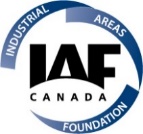 Greater Edmonton AllianceIAF CanadaBackgroundThe Greater Edmonton Alliance (GEA) is affiliated with other alliances in Calgary, Vancouver and Victoria through IAF Canada.  IAF Canada, in turn, is part of the larger Industrial Areas Foundation (IAF) that was established in 1940 to help working poor people have a greater voice in shaping the destiny of their communities. Canada is part of an IAF region that includes Alliances in New Zealand, Australia, Washington, Oregon, and Montana. Organizing for the Common GoodThe affiliates in Vancouver, Victoria, Edmonton and Calgary are all non-profit, non-partisan, multi-issue organizations that unite a diverse group of faith, community and labour organizations (see members below). They provide high quality training to help equip rank and file members become effective public leaders, build “power with” among their diverse memberships and take strategic action to hold both public and private power holders accountable for their public responsibilities –at the city and provincial levels.Ownership - Dues and Decision MakingOrganizations pay membership dues to become voting members of the Alliances. Faith institutions pay dues equal to 1-2% of their annual operating budgets while unions are expected to pay $3-5 per year for each member living in the target geographic area. The Greater Edmonton Alliance has a maximum dues level of $25,000.Dues paying members make all major decisions for the organizations at regularly scheduled Delegates Assemblies. Delegates vote on which issue campaigns to pursue, elect officers, approve hiring of the Lead Organizer, and approve the annual budget. Each organization has one vote and most decisions are made by consensus. In addition to the Delegates Assemblies, the Alliances have Strategy Teams that direct the organizations daily operations – especially focused on advancing issue campaigns. Most of the administrative business is handled by a small board of elected officers.Action Teams are responsible for developing and advancing strategies to move priority campaigns – upon approval by the Delegates. The Alliances offer local Leadership Institutes (9-12 hours) about 3 times per year to provide basic organizing training. The larger IAF network also conducts week-long Institutes 3 times per year in different parts of Canada and the US.The members of any member organization (including family members) are welcome to participate in the Action Teams, serve on the Strategy Team (higher commitment) and attend the local Institutes free of charge.Annual Operating BudgetsThe Alliances operate on very lean budgets with an average of 65% of the operating budgets going to cover the salary and benefits for the single Lead Organizer in each area. The annual budgets for each Canadian affiliate are around $150,000:Current Campaigns - EdmontonGreater Edmonton Alliance:Living Wages / Quality Jobs – 1) Securing commitments from local governments and private employers to pay living wages to all employees and contractors and 2) establishing city bidding requirements for infrastructure projects requiring all contractors and sub-contractors to: pay prevailing wages by craft, contribute to retirement programs,meet apprentice utilization targets, andprioritize hiring of local, low-income and indigenous workers.Mental Health / Addictions – 1) Asking the city of Edmonton to adopt the Canadian Standard for Psychological Safety in the Workplace and 2) establish a fund that will: subsidize mental health first aid training, and provide financial support to community-based organizations conducting education, outreach and peer-to-peer support initiatives designed to reduce stigmas and reach people with mental illness who are hiding in the shadows.Member Organizations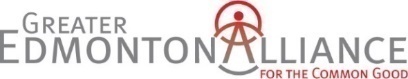 * Anglican Diocese of Edmonton* Boyle Street Community Services* CSU 52* Edmonton John Howard Society* ELCIC Synod of Alberta and the Territories - Edmonton* Franciscans of Western Canada* Ironworkers Local 720* Lady Flower Gardens* Les Filles de Jesus* MillWoods United Church* Northeast Edmonton Agricultural Producers* Our Savior Lutheran Church* St. Augustine's Anglican Church* UA Plumbers and Pipefitters Local 488 * Ursulines of JesusCatholic Archdiocese of Edmonton* St. Alphonsus Roman Catholic Parish* St. Clare Roman Catholic Parish* St. Theresa's Catholic Parish 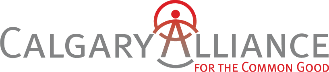 Amalgamated Transit Union Local 583Ambrose UniversityAnatolian Turkish Islamic Center of CalgaryAnglican Diocese of CalgaryB'Nai TikvahBeth Tzedec CongregationBethany Care SocietyCalgary Climate HubChrist Church AnglicanEritrean Canadian Community Association of CalgaryGeneral Teamsters Local 362Good Shephard MoravianHillhurst UnitedKnox UnitedSynod of Alberta & the Territories - Evangelical Lutheran Church in CanadaLutheran Church of Our SaviourLutheran Church of the CrossRoman Catholic Diocese of Calgary - Office of Social JusticeScarboro UnitedSt. Andrew's Anglican ChurchSt. David's United ChurchSt. Laurence AnglicanSt. StephensSt. Thomas United ChurchUBCJA - 2103Unitarian Church of CalgaryVibrant Communities Calgary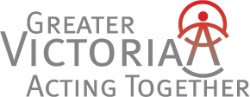 Congregation Emanu-elSaint Vincent de Paul SocietyShambhala Meditation CentreFirst Unitarian Church of VictoriaBC Government and Service Employee’s UnionCamosun College Students SocietySierra Club BCUVIC Graduate Students' SocietyFairfield United ChurchOur Place SocietyCool Aid SocietyAnawim Companion SocietyIndigenous Perspectives SocietyAIDS Vancouver IslandGreater Victoria Teachers AssociationCadboro Bay United ChurchSt. John the Divine Anglican ChurchSt Patrick’s Parish ChurchSisters of St. AnnHoly Cross Catholic ChurchHospital Employees UnionUnite Here 40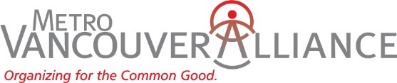 Downtown Eastside (DTES) Catholic ParishesEco-Justice Unit of the Anglican Diocese of New WestminsterFairview Baptist ChurchFirst Lutheran ChurchGloria Dei Lutheran ChurchGrandview Calvary Baptist ChurchKAIROS Metro VancouverLonghouse Council of Native MinistryPresbytery of Westminster Social Justice Action Committee (The Presbyterian Church in Canada)Our Lady of Guadalupe Tonantzin CommunitySisters of the Instruction of the Child JesusSt. Catherine’s Anglican ChurchSt. Clement’s Anglican ChurchSt. James’ Anglican ChurchSt. Joseph the Worker Roman Catholic ParishSt. Laurence Anglican ChurchSt. Mary’s Roman Catholic ParishSt. Thomas's Anglican ChurchTemple SholomUrban Aboriginal MinistryAnglican Diocese of New WestminsterAmalgamated Transit Union Local 1724BC Government and Service Employees’ UnionBurnaby Civic Employees’ Union, CUPE 23CUPE MetroHospital Employees' UnionPublic Service Alliance of Canada, Vancouver Area CouncilUNIFOR British Columbia CouncilUNIFOR 2002Unite-HERE 40United Food and Commercial Workers Local 1518The Vancouver and District Labour CouncilALIVE (Aboriginal Life in Vancouver Enhancement) SocietyAssociation of Neighborhood Houses of BC (ANHBC)Burundian Community AssociationThe Centre for Israel and Jewish AffairsCarnegie Community Centre AssociationHandyDART Riders' AllianceLiving Income for EqualityReach Community Health CentreSingle Mothers’ Alliance of BCStrathcona Residents AssociationUnited Way Community Impact and InvestmentBachelor of Science in Nursing Department, Vancouver Community CollegeCapilano University School of Communicatios